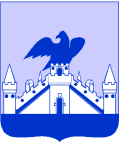 РОССИЙСКАЯ ФЕДЕРАЦИЯорловская областьмуниципальное образование «Город орЁл»Администрация города Орлапостановление  ______________	      	                 №___________ОрёлОб определении городских территорий, подлежащих акарицидной обработкеРуководствуясь Федеральным законом от 06.10.2003 № 131-ФЗ «Об общих принципах организации местного самоуправления в Российской Федерации», Федеральным законом от 30.03.1999 № 52-ФЗ «О санитарно-эпидемиологическом благополучии населения», ст. 22 Устава города Орла, постановлением администрации города Орла от 06.08.2018 № 3518 «Об утверждении ведомственной целевой программы «Экология города Орла на 2019-2021 годы», в целях профилактики распространения заболеваний, передаваемых иксодовыми клещами, администрация города Орла постановляет:1. Определить следующие территории для проведения акарицидной обработки:1.1. сквер им. Гуртьева	 (2,2 га).1.2. ландшафтный сквер «Дворянское гнездо» (1,1 га).1.3. сквер имени пионерской организации «Орлята» (0,85 га).1.4. сквер им. Тургенева (0,8 га).1.5. сквер «Бунинский» (0,97 га).1.6. достопримечательное место «Историко-литературный квартал»	 (1,1 га).1.7. парк Орловская крепость (2,2 га).1.8. сквер Комсомольцев (3,4 га).1.9. парк «Разградский» (3,4 га).1.10. бульвар Молодежи (2 га).1.11. парк Семинарский (3,8 га).1.12. сквер Орловских партизан (1,3 га).1.13. парк «Ботаника»	 (6 га).1.14. пруд	«Силикатный» (3 га).1.15. урочище «Медведевская Дача» (1 га).1.16. озеро «Светлая жизнь» (1 га).2. Муниципальному казенному учреждению «Управление коммунальным хозяйством города Орла» (А.В. Москвичеков) организовать:2.1. обработку акарицидными препаратами городских территорий, указанных в п. 1. настоящего постановления.2.2. установку и демонтаж информационных аншлагов.3. Управлению документационной работы и информационных технологий аппарата администрации города Орла (О.Н. Трифонова) разместить  настоящее постановление на официальном сайте администрации города Орла в информационно-телекоммуникационной сети «Интернет» (www.orel-adm.ru).4. Контроль за исполнением настоящего постановления возложить на первого заместителя главы администрации города Орла О.В. Минкина.Мэр города Орла                                                                              Ю.Н. ПарахинЗавизировали:                                                                      _________________ О.В. Минкин							________________ Ж.А. Горбатенкова		________________ О.Н. Трифонова							________________ А.В. Москвичеков                                                                   __________________  А.Н. ФилатовНачальник отдела по природопользованию управления городского хозяйства и транспорта администрации города Орла__________________  О.Ю. ТарарыченковаКоролев Борис Иванович76 32 29